目  录1.	软硬件版本	31.1.	倍福Beckhoff	31.1.1.	控制器硬件	31.1.2.	控制软件	32.	准备工作	32.1.	配置EK9300	32.1.1.	添加GSDML 文件	32.1.2.	添加EK9300和EL60xx并设置参数	32.1.3.	分配控制器，记录模块地址	42.1.4.	分配设备名称	53.	通讯程序编写	63.1.	添加全局库	63.2.	添加功能块	73.3.	自由口通讯SerialLineControl(必需)	73.3.1.	功能块SerialLineControl(必需)	73.3.2.	功能块SendByte、ReceiveByte	83.3.3.	功能块SendData、ReceivedData	93.3.4.	功能块SendString、ReceiveString	123.4.	Modbus RTU通讯	133.4.1.	Master	133.4.2.	Slave	14软硬件版本倍福Beckhoff控制器硬件控制器：S7-1200系列，固件版本不低于V4.2		S7-1500系列，固件版本不低于V2.0IO硬件：EK9300、EL60XX控制软件西门子TIA Portal V17准备工作配置EK9300添加GSDML 文件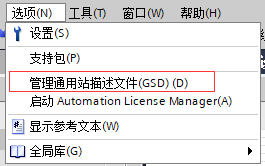 添加EK9300和EL60xx并设置参数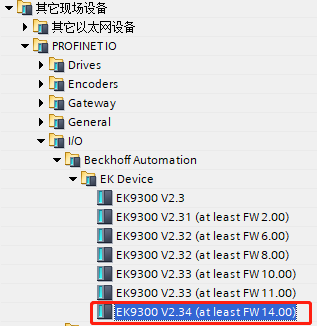 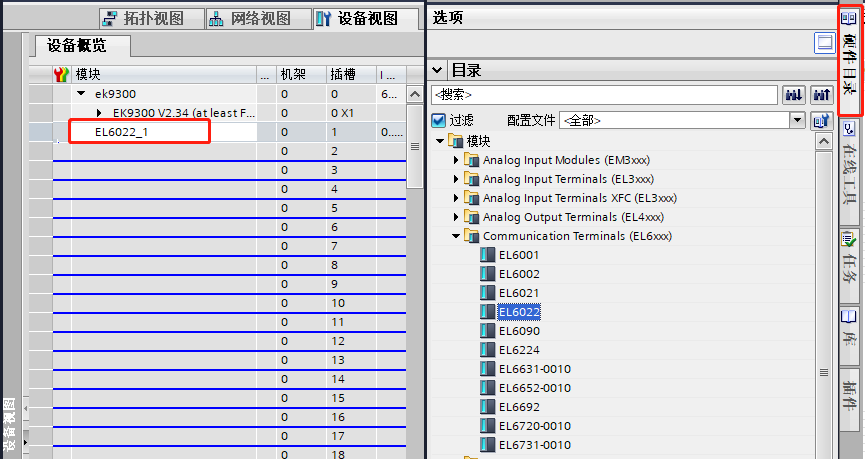 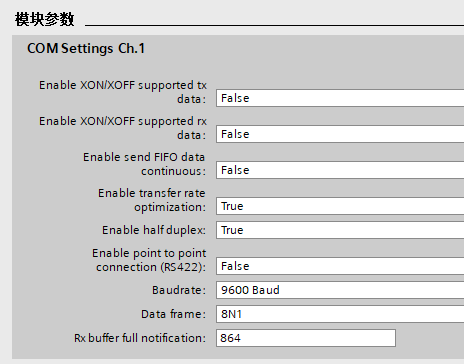 分配控制器，记录模块地址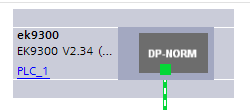 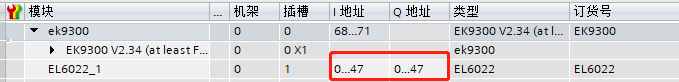 分配设备名称方法一：在网络视图里选中EK9300，点击图标。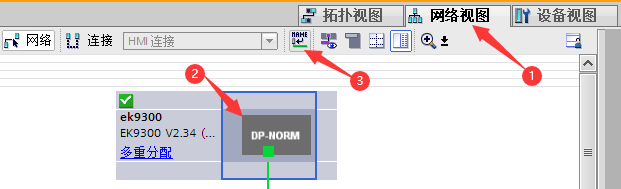 	方法二：选中EK9300，点击菜单栏在线，分配设备名称。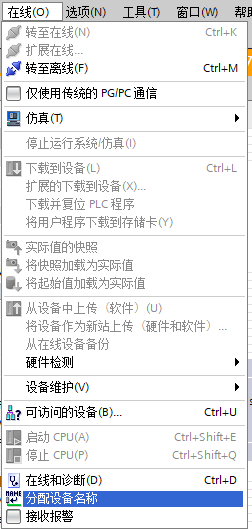 	至此，设备组态完成。通讯程序编写添加全局库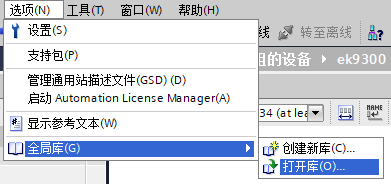 根据当前PLC选择S7-1200或S7-1500库文件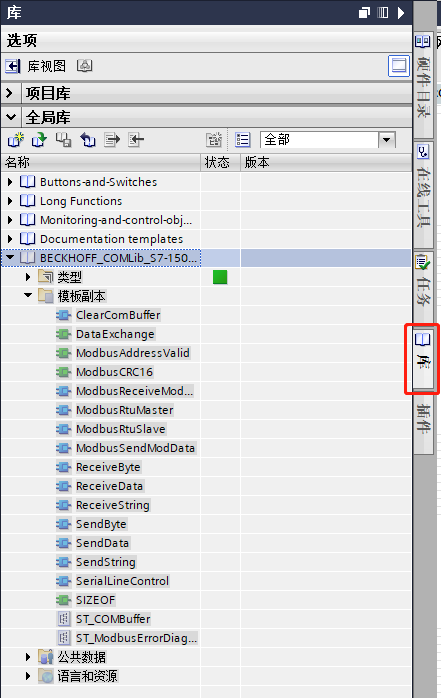 添加功能块将需要的功能块拉至PLC的程序块中，数据类型拉至PLC数据类型。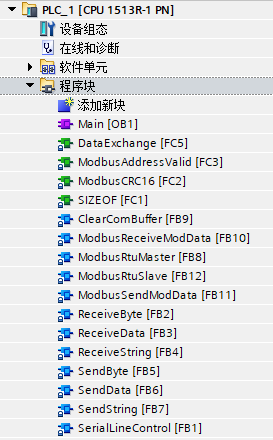 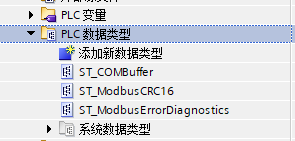 自由口通讯SerialLineControl(必需)功能块SerialLineControl(必需)新建DB块，添加RxBuffer和TxBuffer。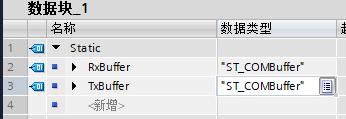 取消优化的块访问。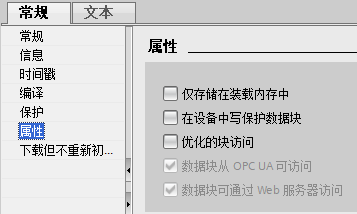 实例化功能块SerialLineControl。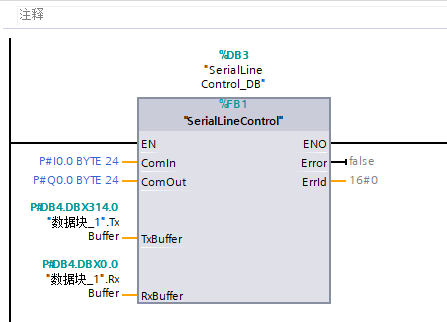 其中输入参数ComIn和ComOut 分别指向EL60XX模块的输入输出地址，每个通道对应24字节，此处测试用的是通道1，所以是P#I0.0 BYTE 24，通道2对应P#I24.0 BYTE 24。功能块SendByte、ReceiveByte添加功能块SendByte。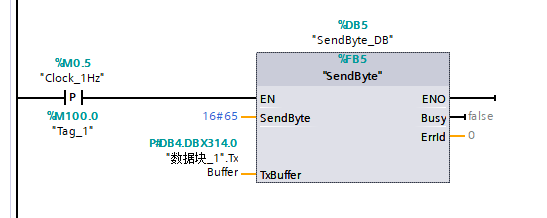 这里1秒发送一次，在串口工具里检测数据发送情况：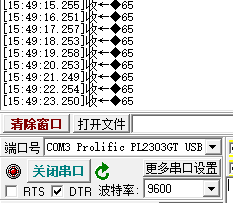 添加功能块ReceiveByte。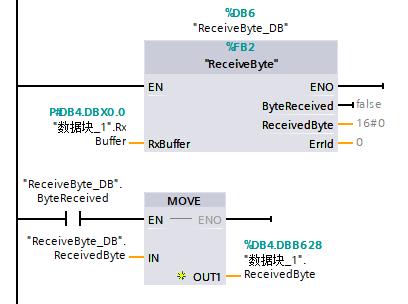 	检测到输出ByteReceived为TRUE时，读取接收的字节。通过串口工具发送数据：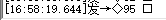 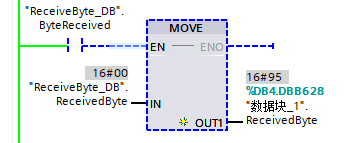 字节数据已接收。功能块SendData、ReceivedData添加功能块SendData。DB块中增加发送内容，支持数组、结构体等类型。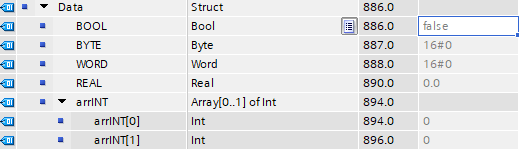 此处用SCL编写，因为可以使用功能SIZEOF获得数据的字节数，依然是1秒发送一次。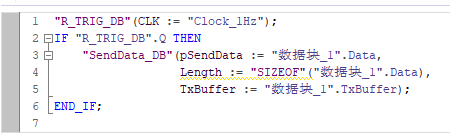 通过串口工具进行检验：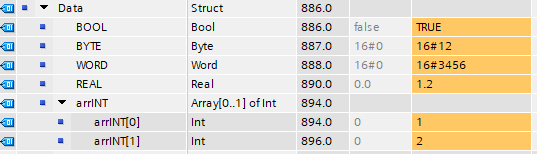 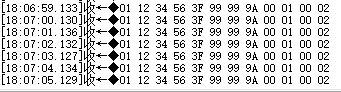 添加功能块ReceiveData。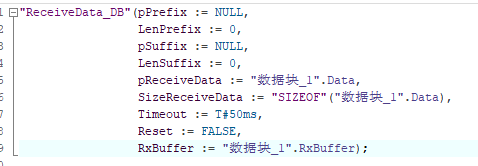 	如果对数据不检验前后缀，则将pPrefix、pSuffix写成NULL，LenPrefix、LenSuffix写成0。用串口工具发送数据进行测试：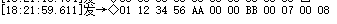 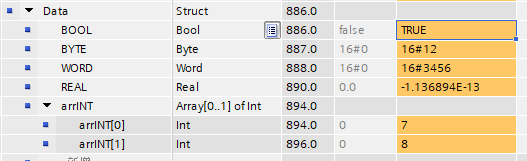 添加前后缀测试：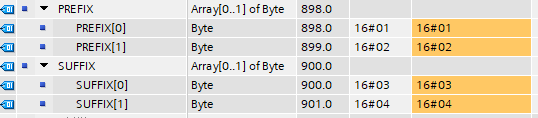 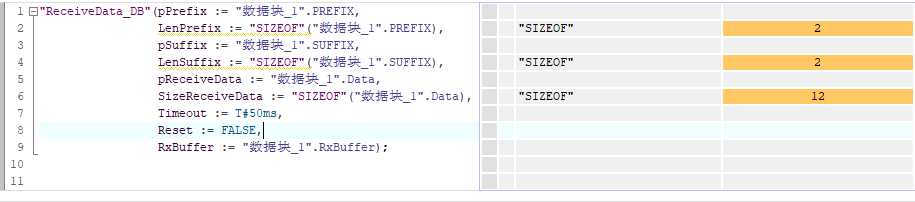 发送符合前后缀数据：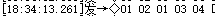 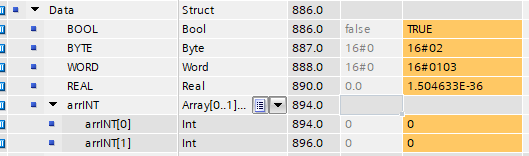 		数据写入成功，写入数据包含前后缀。发送前后缀不符数据：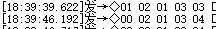 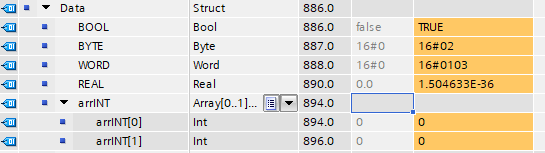 		数据写入失败，原数据无变化。功能块SendString、ReceiveString添加SendString。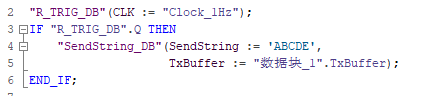 	通过串口工具测试：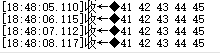 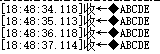 添加ReceiveString。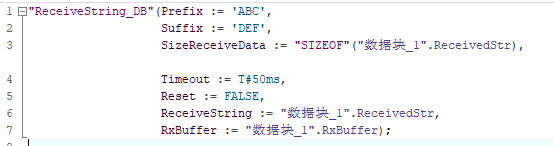 通过串口工具测试：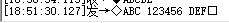 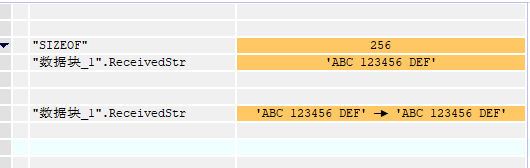 数据写入成功。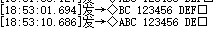 数据写入失败，数据无变化。Modbus RTU通讯MasterDB块中增加诊断结构体。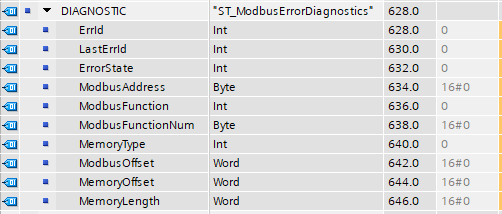 添加功能块ModbusRtuMaster。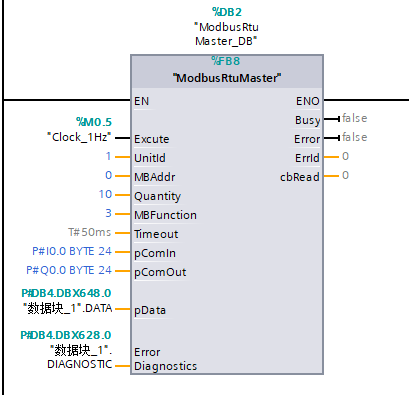 	Excute：上升沿触发读写；UnitId：从站号；MBAddr：读从站数据起始地址；Quantity：取决于MBFunction，为位数或字数；Timeout：超时时间；pComIn：模块I区地址；pComOut：模块Q区地址；pData：本地数据地址。Error Diagnostics：诊断结构体此处测试读取1号从站10个字的数据：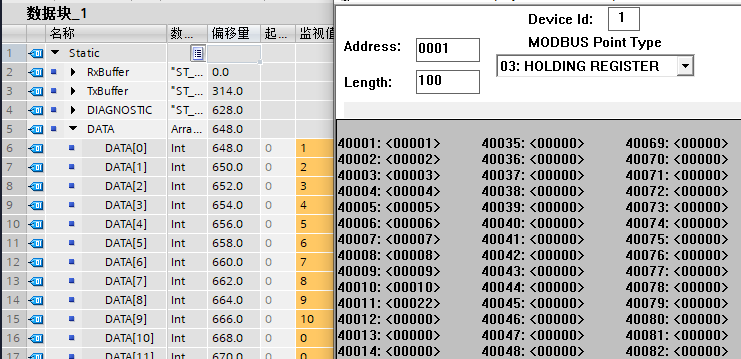 	其他功能不做测试，请自行检验。SlaveDB块中添加输入、输出、保持寄存器数据。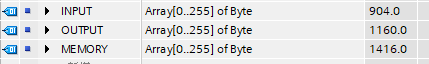 添加功能块ModbusRtuSlave。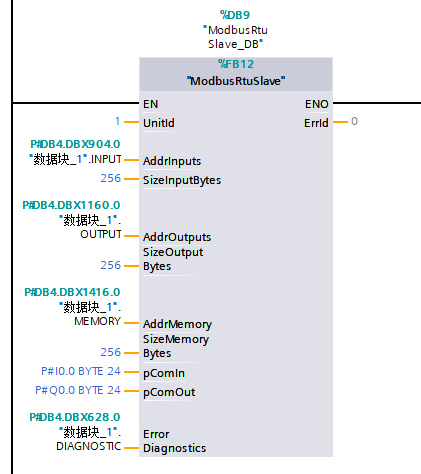 AddrInputs：输入寄存器地址；SizeInputBytes：输入寄存器字节数；AddrOutput：输出寄存器地址；SizeOutputBytes：输出寄存器字节数；AddrMemory：保持寄存器地址；SizeMemory：保持寄存器地址；Error Diagnostics：诊断结构体。注意：1）	0-9999为输出寄存器地址；2）	30001-39999 为输入寄存器地址；3）	40001-49999 为保持寄存器地址。取消了10001-19999离散输入的寄存器地址。通过串口工具测试：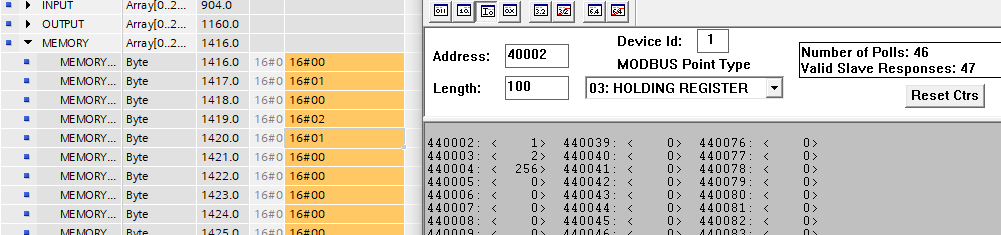 	其他功能不做测试，请自行检验。上海（ 中国区总部）中国上海市静安区汶水路 299 弄 9号（市北智汇园）电话: 021-66312666			北京分公司北京市西城区新街口北大街 3 号新街高和大厦 407 室电话: 010-82200036		邮箱: beijing@beckhoff.com.cn		广州分公司广州市天河区珠江新城珠江东路32号利通广场1303室电话: 020-38010300/1/2 	邮箱: guangzhou@beckhoff.com.cn		成都分公司成都市锦江区东御街18号 百扬大厦2305 室电话: 028-86202581 	邮箱: chengdu@beckhoff.com.cn		作者：陈佳栋职务：华东区 技术工程师公司：BECKHOFF中国邮箱：jiadong.chen@beckhoff.com.cn日期：2023-01-03摘  要：使用西门子S7-1200、S7-1500系列PLC通过EK9300带EL60xx串口通讯模块。摘  要：使用西门子S7-1200、S7-1500系列PLC通过EK9300带EL60xx串口通讯模块。附  件：附  件：历史版本：历史版本：免责声明：我们已对本文档描述的内容做测试。但是差错在所难免，无法保证绝对正确并完全满足您的使用需求。本文档的内容可能随时更新，如有改动，恕不事先通知，也欢迎您提出改进建议。免责声明：我们已对本文档描述的内容做测试。但是差错在所难免，无法保证绝对正确并完全满足您的使用需求。本文档的内容可能随时更新，如有改动，恕不事先通知，也欢迎您提出改进建议。参考信息：参考信息：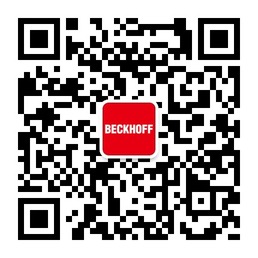 请用微信扫描二维码通过公众号与技术支持交流倍福官方网站：https://www.beckhoff.com.cn在线帮助系统：https://infosys.beckhoff.com/index_en.htm请用微信扫描二维码通过公众号与技术支持交流倍福虚拟学院：https://tr.beckhoff.com.cn/请用微信扫描二维码通过公众号与技术支持交流招贤纳士：job@beckhoff.com.cn技术支持：support@beckhoff.com.cn产品维修：service@beckhoff.com.cn方案咨询：sales@beckhoff.com.cn请用微信扫描二维码通过公众号与技术支持交流